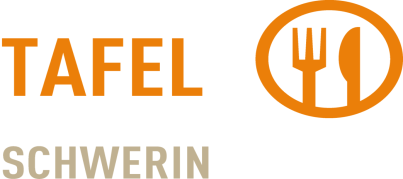 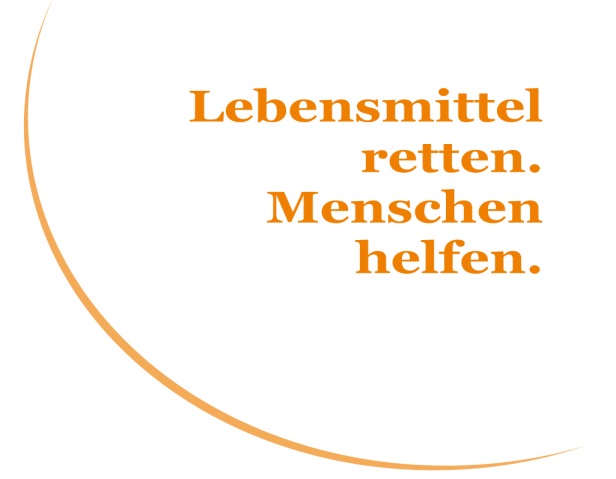 AufnahmeantragHiermit beantrage(n) ich/wir die Aufnahme als Mitglied in den Tafel Schwerin e.V.:Für das Interesse an der Mitarbeit in unserem Verein bedanken wir uns. Der Vorstand wird in der nächsten Sitzung über den Antrag abstimmen und die Entscheidung umgehend mitteilen.Für Rückfragen stehen wir Ihnen gern zur Verfügung. +49 385 48 38 46 85E-Mail: info@schweriner-tafel.deDas ausgefüllte Antragsformular senden Sie bitte an die folgende Adresse:Tafel  Schwerin e.V.Herr Peter GroschDreescher Markt 219061 SchwerinName, Vorname bzw. Einrichtung:Geburtsdatum:Postleitzahl/Ort:Straße:Tätigkeit:Telefon/Fax/E-Mail:Ort/Datum:Unterschrift des Antragstellers